Publicado en  el 11/03/2014 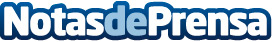 Entre octubre y diciembre de 2013 se vendieron  93.438 viviendasLos resultados de la estadística sobre transacciones inmobiliarias de viviendas realizadas ante notario muestran que en el cuarto trimestre de 2013 se vendieron en España 93.438 viviendas, lo que representa una caída del 30,6% frente al cuarto trimestre de 2012.Datos de contacto:Ministerio de FomentoNota de prensa publicada en: https://www.notasdeprensa.es/entre-octubre-y-diciembre-de-2013-se-vendieron_1 Categorias: Inmobiliaria http://www.notasdeprensa.es